2016年花蓮縣第二屆『社企盃』幼兒足球邀請賽/賽程圖             比賽日期：105.11.12 （星期六）  地點：東里國小
主辦單位提供各參賽隊伍一箱礦泉水，唯響應環保仍請鼓勵自行攜帶環保杯（學校有飲水機）（）2016年花蓮縣第二屆『社企盃』幼兒足球邀請賽/賽程表 請各單位於比賽前20分鐘報到 比賽時間：18分鐘（上下半場各9分鐘 中場休息4分鐘） 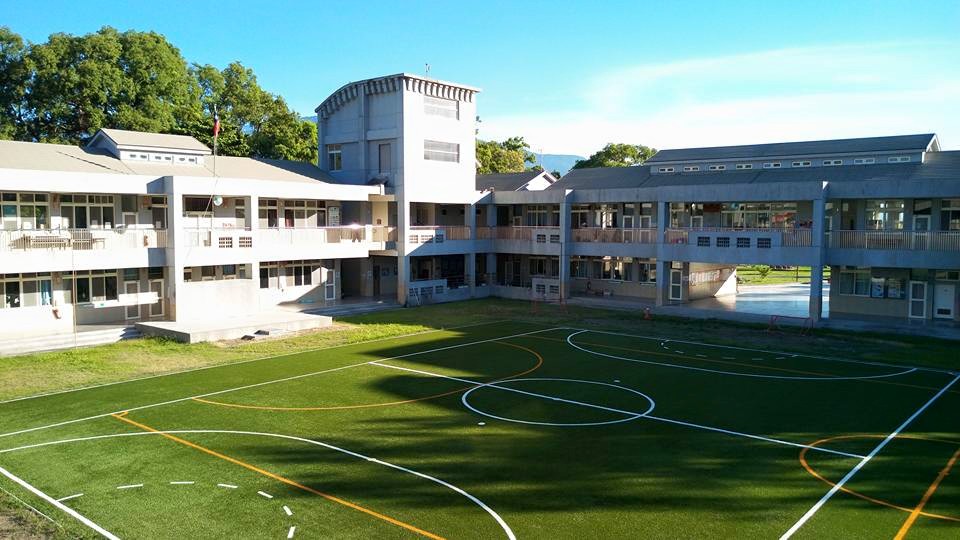 1訂餐資訊 東里社區發展協會886-1599  0938-889-868  
    （只接受事先先預訂） 秀姑巒風味餐0932-284-712  03-8861-8982溫泉泡湯玉溫泉泡湯03-888-85883.超商飲料飲料店03-8861-625  0933-486-211大杯紅茶10元 裕通超商 03-886-1410 0399-480-879裕達超商 03-886-1750 0933-537-670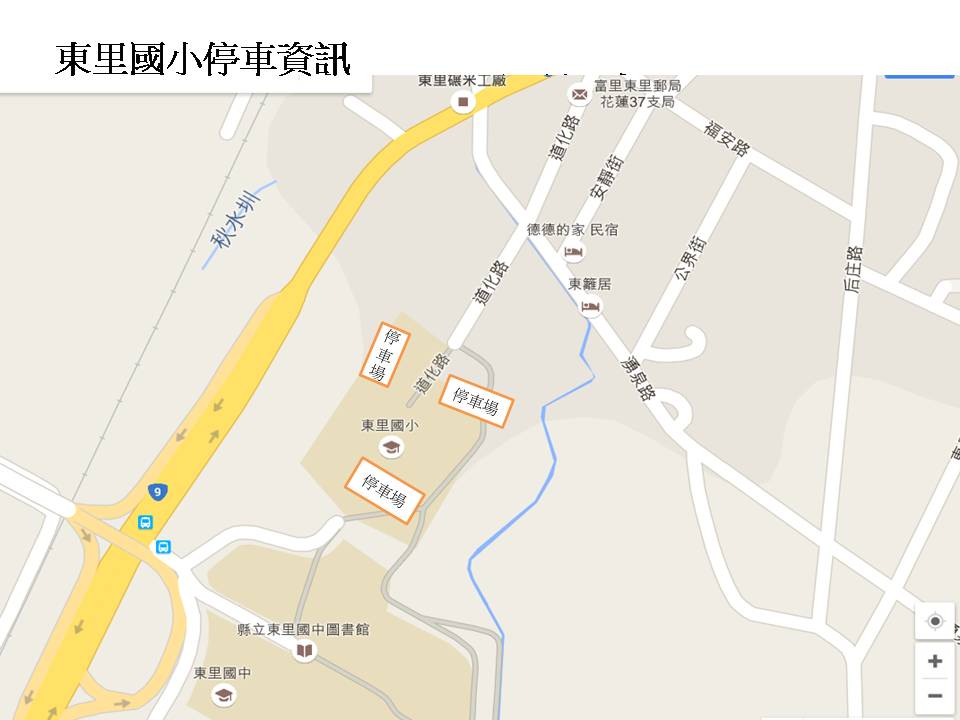 場次日期地點時間比賽球隊比賽球隊組別成績場地108：10東里A東竹A208：10東里B源城3105年11月12日（星期六）東里國小08：35高寮長良暴龍4105年11月12日（星期六）東里國小08：35長良帥哥三民B5105年11月12日（星期六）東里國小09：00春日明里A6105年11月12日（星期六）東里國小09：00東里A瑞美B7105年11月12日（星期六）東里國小09：25東里B松浦A8105年11月12日（星期六）東里國小09：25高寮富里B105年11月12日（星期六）東里國小09：50開幕典禮與長官致詞（拍大合照）開幕典禮與長官致詞（拍大合照）開幕典禮與長官致詞（拍大合照）開幕典禮與長官致詞（拍大合照）A9105年11月12日（星期六）東里國小10：15長良帥哥武士岸B10105年11月12日（星期六）東里國小10：15春日中城11105年11月12日（星期六）東里國小10：40東竹瑞美A12105年11月12日（星期六）東里國小10：40源城松浦B13105年11月12日（星期六）東里國小11：05長良暴龍富里A14105年11月12日（星期六）東里國小11：05三民武士岸B1511：30中城明里11：55閉幕頒獎閉幕頒獎閉幕頒獎閉幕頒獎閉幕頒獎12：20來賓招待與工作檢討會來賓招待與工作檢討會來賓招待與工作檢討會來賓招待與工作檢討會來賓招待與工作檢討會